THESIS TITLEMASTER’S THESISSTUDENT NAME SURNAMEISTANBUL 2023THESIS TITLEMASTER’S THESISTHESIS ADVISOR…………..ISTANBUL 2023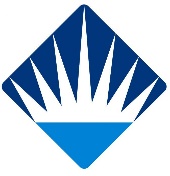 T.C.BAHCESEHIR UNIVERSITYGRADUATE SCHOOLMASTER THESIS APPROVAL FORMThis thesis has been approved by the Graduate School which has fulfilled the necessary conditions as Master thesis.…………………………Institute DirectorThis thesis was read by us, quality and content as a Master's thesis has been seen and accepted as sufficient.ETHICAL CONDUCTI hereby declare that all information in this document has been obtained and presented in accordance with academic rules and ethical conduct. I also declare that, as required by these rules and conduct, I have fully cited and referenced all material and results that are not original to this work.	Name, Last Name: ……………….	Signature:		 	ABSTRACTTITLE OF THE THESIS………………………………………………………………………………………………………………..Name, SurnameMaster’s Program in …………………….Supervisor: ………………….Month Year, …. pagesWhile the differentiated instruction process aims to provide students to learn meaningfully This thesis deals with developing EFL learners’ target culture awareness. For thispurpose, such as culture, target culture awareness, are defined. In addition, the advantages of culture learning are listed. The theoretical part deals with culture learning process. This paper provides guidelines for culture teaching and examines recommended ELT approaches, techniques and teaching materials.Key Words: ……………………………ÖZTEZ BAŞLIĞI………………………………………………………………………………………………………………..Ad, Soyad……………………… Yüksek Lisans ProgramıTez Danışmanı: …………………….Ay Yıl, … sayfaBu çalışma, İngilizceyi yabancı dil olarak öğrenen öğrencilerin hedef kültür farkındalıklarını geliştirme konusunu ele almaktadır. Bu amaçla, kültür ve hedef kültür farkındalığı gibi anahtar kelimeler tanımlanmıştır. Ayrıca, kültür eğitiminin faydaları da listelenmiştir. Bu tez, kültür eğitimi ile ilgili temel ilkeleri incelemekte ve önerilenİngilizceyi yabancı dil olarak öğretme ile ilgili olan yaklaşım, teknik ve eğitici materyalleri incelemektedir.Anahtar Kelimeler: …………………..DEDICATIONDedicatingACKNOWLEDGEMENTSI wish to express my deepest gratitude to my supervisor Prof. Dr. Ali BAYKAL for his guidance, advice, criticism, encouragements and insight throughout the research.I would also like to thank my parents, Hasan ÇELİK and Gamze ÇELİK, for their great support throughout her life. Without their understanding, and continuous support, I could have never been able to aspire for this level of education and complete this study.LIST OF TABLESTABLESTable 1 Related Group Variance Analysis Result According to English Development Variable(Pretest)…………………………………………………………………….39LIST OF FIGURESFIGURESFigure 1 Approaches to Cultural Content	16LIST OF ABBREVIATIONSELT                    English Language TeachingTPRS                  Total Physical Response StorytellingChapter 1IntroductionXxxxxxxxxxxxxxxxxxxxxxxxxxxxxxxxxxxxxxxxxxxxxxxxxxxxxxxxxxxxxxxxxxxxxxxxxxxxxxxxxxxxxxxxxxxxxxxxxxxxxxxxxxxxxxxxxxxxxxxxxxxxxxxxxxxxxxxxxxxxxxxxxxxxxxxxxxxxxxxxxxxxxxxxxxxxxxxxxxxxxxxxxxxxxxxxxxxxxxxxxxxxxxxxxxxxxxxxxxxxxxxxxxxxxxxxxxxxxxxxxxxxxxxxxxxxxxxxxxxxxxxxxxxxxxxxxxxxxxxxxxxxxxxxxxxxxxxxxxxxxxxxxxxxxxxxxxxxxxxxxxxxxxxxxxxxxxxxxxxxxxxxxxxxxxxxxxxxxxxxxxxxxxxxxxYyyyyyyyyyyyyyyyyyyyyyyyyyyyyyyyyyyyyyyyyyyyyyyyyyyyyyyyyyyyyyyyyyyyyyyyyyyyyyyyyyyyyyyyyyyyyyyyyyyyyyyyyyyyyyyyyyyyyyyyyyyyyyyyyyyyyyyyyyyyyyyyyyyyyyyyyyyyyyyyyyyyyyyyyyyyyyyyyyyyyyyyyyyyyyyyyyyyyyyyyyyyyyyyyyyyyyyyyyyyyyyyyyyyyyyyyyyyyyyyyyyyyyyyyyyyyyyyyyyyyyyyyyyyyyyyyyyyyyyyyyyyyyyyyyyyyyyyyyyyyyyyyyyyyyyyyyyyyyyyyyyyyyyyyyyyyyyyyyyyyyyyyyyyyyyyyyyyyyyyyyyyyyyyyyyyyyyyyyyyyyyyyyyy1.1 Statement of the ProblemXxxxxxxxxxxxxxxxxxxxxxxxxxxxxxxxxxxxxxxxxxxxxxxxxxxxxxxxxxxxxxxxxxxxxxxxxxxxxxxxxxxxxxxxxxxxxxxxxxxxxxxxxxxxxxxxxxxxxxxxxxxxxxxxxxxxxxxxxxxxxxxxxxxxxxxxxxxxxxxxxxxxxxxxxxxxxxxxxxxxxxxxxxxxxxxxxxxxxxxxxxxxxxxxxxxxxxxxxxxxxxxxxxxxxxxxxxxxxxxxxxxxxxxxxxxxxxxxxxxxxxxxxxxxxxxxxxxxxxxxxxxxxxxxxxxxxxxxxxxxxx1.2 Purpose Of The StudyXxxxxxxxxxxxxxxxxxxxxxxxxxxxxxxxxxxxxxxxxxxxxxxxxxxxxxxxxxxxxxxxxxxxxxxxxxxxxxxxxxxxxxxxxxxxxxxxxxxxxxxxxxxxxxxxxxxxxxxxxxxxxxxxxxxxxxxxxxxxxxxxxxxxxxxxxxxxxxxxxxxChapter 2 Literature Review Xxxxxxxxxxxxxxxxxxxxxxxxxxxxxxxxxxxxxxxxxxxxxxxxxxxxxxxxxxxxxxxxxxxxxxxxxxxxxxxxxxxxxxxxxxxxxxxxxxxxxxxxxxxxxxxxxxxxxxxxxxxxxxxxxxxxxxxxxxxxxxxxxxxxxxxxxxxxxxxxxxxxxxxxxxxxxxxxxxxxxxxxxxxxxxxxxxxxxxxxxxxxxxxxxxxxxxxxxxxxxxxxxxxxxxxxxxxxxxxxxxxxxxxxxxxxxxxxxxxxxxxxxxxxxxxxxxxxxxxxxxxxxxxxxxxxxxxxxxxxxxxxxxxxxxxxxxxxxxxxx2.1 Yyyyyyyyyyyyyyyyyyyyyyyyyyyyy2.1.1 Models of self-regulated learning.Yyyyyyyyyyyyyyyyyyyyyyyyyyyy2.2.1.1 Winne and Hadwin’s four-stage model of self-regulated learning. XxxxxxxxxxxxxxxxxxxxxxxxxxxxxxxxxxxxxxxxxxxxxxxxxxxxxxxxxxxxxxxxxxxxxxxxxxxxxxxxxxxxxxxxxxxxxxxxxxxxxxxxxxxxxxxxxxxxxxxxxxxxxxxxxxxxxxxxxxxxxxxxxxxxxxxxxxxxxxxxxxxxxxxxxxxxxxxxxxxxxxxxxxxxxxxxxxxxxxxxxxxxxxxxxxxxxxxxxxxxxxxxxxxxxxxxxxxxxxxxxxxxxxxxxxxxxxxxxxxxxxxxxxxxxxxxxxxxxxxxxxxxxxxxxxxxxxxxxxxxxxxxxxxxxxxxxxxxxxxxxxxxxxxxxxxxxxxxxxxxxxxxxxxxxxxxxxxxxxxxxxxxxxxxxxxxxxxChapter 3 Methodologyxxxxxxxxxxxxxxxxxxxxxxxxxxxxxxxxxxxxxxxxxxxxxxxxxxxxxxxxxxxxxxxxxxxxxxxxxxxxxxxxxxxxxxxxxxxxxxxxxxxxxxxxxxxxxxxxxxxxxxxxxxxxxxxxxxxxxxxxxxxxxxxxxxxxxxxxxxxxxxxxxxxxxxxxxxxxxxxxxxxxxxxxxxxxxxxxxxxxxxxxxxxxxxxxxxxxxxxxxxxxxxxxxxxxxxxxxxxxxxxxxxxxxxxxxxxxxxxxxxxxxxxxxxxxxxxxxxxxxxxxxxxxxxxxxxxxxxxxxxxxxxxxxxxxxxxxxxxxxxxxxxxxxxxxxxx3.1 XxxxxxxxxxxxxxxxxxYyyyyyyyyyyyyyyyyyyyyyyyyyyyyyyyyyyyyyyyyyyyyyyyyyyyyyyyyyyyyyyyyyyyyyyyyyyyyyyyyyyyyyyyyyyyyyyyyyyyyyyyyyyyyyyyyyyyyyyyyyyyyyyyyyyyyyyyyyyyyyyyyyyyyyyyyyyyyyyyyyyyyyyyyyyyyyyyyyyyyyyyyyyyyyyyyyyyyyyyyyyyyyyyyyyyyyyyyyyyyyyyyyyyyyyyyyyyyyyyyyyyyyyyyyyyyyyyyyyyyyyyyyyyyyyyyyyyyyyyyyyyyyyyyyyyyyyyyyyyyyyyyyyyyyyyyyyyyyyyyyyyyyyyyyyyyyyyyyyyyyyyyyyyyyyyyyyyyyyyyyyyyyyyyyyyChapter 4 FindingsXxxxxxxxxxxxxxxxxxxxxxxxxxxxxxxxxxxxxxxxxxxxxxxxxxxxxxxxxxxxxxxxxxxxxxxxxxxxxxxxxxxxxxxxxxxxxxxxxxxxxxxxxxxxxxxxxxxxxxxxxxxxxxxxxxxxxxxxxxxxxxxxxxxxxxxxxxxxxxxxxxxxxxxxxxxxxxxxxxxxxxxxxxxxxxxxxxxxxxxxxxxxxxxxxxxxxxxxxxxxxxxxxxxxxxxxxxxxxxxxxxxxxxxxxxxxxxxxxxxxxxxxxxxxxxxxxxxxxxxxxxxxxxxxxxxxxxxxxxxxxxxxxxxxxxxxxxxxxxxxxxxxxxxxxxxxxxxxxxxxxxxxxxxxxxxxxxxxxxxxxxxxxxxxxxxxxxxxxxxxxxxxxxxxxx4.1 Xxxxxxxxxxxxxx Yyyyyyyyyyyyy ZzzzzzzzzzzzzzChapter 5 Discussions and ConclusionsXxxxxxxxxxxxxxxxxxxxxxxxxxxxxxxxxxxxxxxxxxxxxxxxxxxxxxxxxxxxxxxxxxxxxxxxxxxxxxxxxxxxxxxxxxxxxxxxxxxxxxxxxxxxxxxxxxxxxxxxxxxxxxxxxxxxxxxxxxxxxxxxxxxxxxxxxxxxxxxxxxxxxxxxxxxxxxxxxxxxxxxxxxxxxxxxxxxxxxxxxxxxxxxxxxxxxxxxxxxxxxxxxxxxxxxxxxxxxxxxxxxxxxxxxxxxxxxxxxxxxxxxxxxxxxxxxxxxxxxxxxxxxxxxxxxxxxxxxxxxxxxxxxxxxxxxxxxxxxxxxxxxxxxxxxxxxxxxxxxxxxxxx                                                     REFERENCESBrown, J. D. (1998). Understanding research in second language learning. Cambridge: Cambridge University Press.Ataman, A. (Ed.). (2001). Gelişim ve öğrenme. Ankara: Gündüz Eğitim ve Yayıncılık.APPENDICESA. Xxxxx Xxxxxxx XxxxxProgram Name:Student's Name and Surname:Name Of The Thesis:Thesis Defense Date:Title/NameInstitutionSignatureThesis Advisor'sMember'sMember's